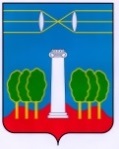 СОВЕТ ДЕПУТАТОВГОРОДСКОГО ОКРУГА КРАСНОГОРСКМОСКОВСКОЙ ОБЛАСТИР Е Ш Е Н И Еот   30.09.2021   №611/45О награждении Благодарственными письмами работников ЗАО «Бестром»За добросовестный труд, высокие производственные показатели и в связи с празднованием Дня машиностроителя, Совет депутатов РЕШИЛ:Наградить Благодарственными письмами Совета депутатов городского округа Красногорск с вручением памятных сувениров работников ЗАО «Бестром»:- Дмитриева Андрея Юрьевича – технолога;- Ролдугина Павла Владимировича – фрезеровщика;- Устинова Алексея Владимировича – слесаря механосборочных работ.ПредседательСовета депутатов                                          		                С.В. ТрифоновРазослать: в дело, ЗАО «Бестром»